ww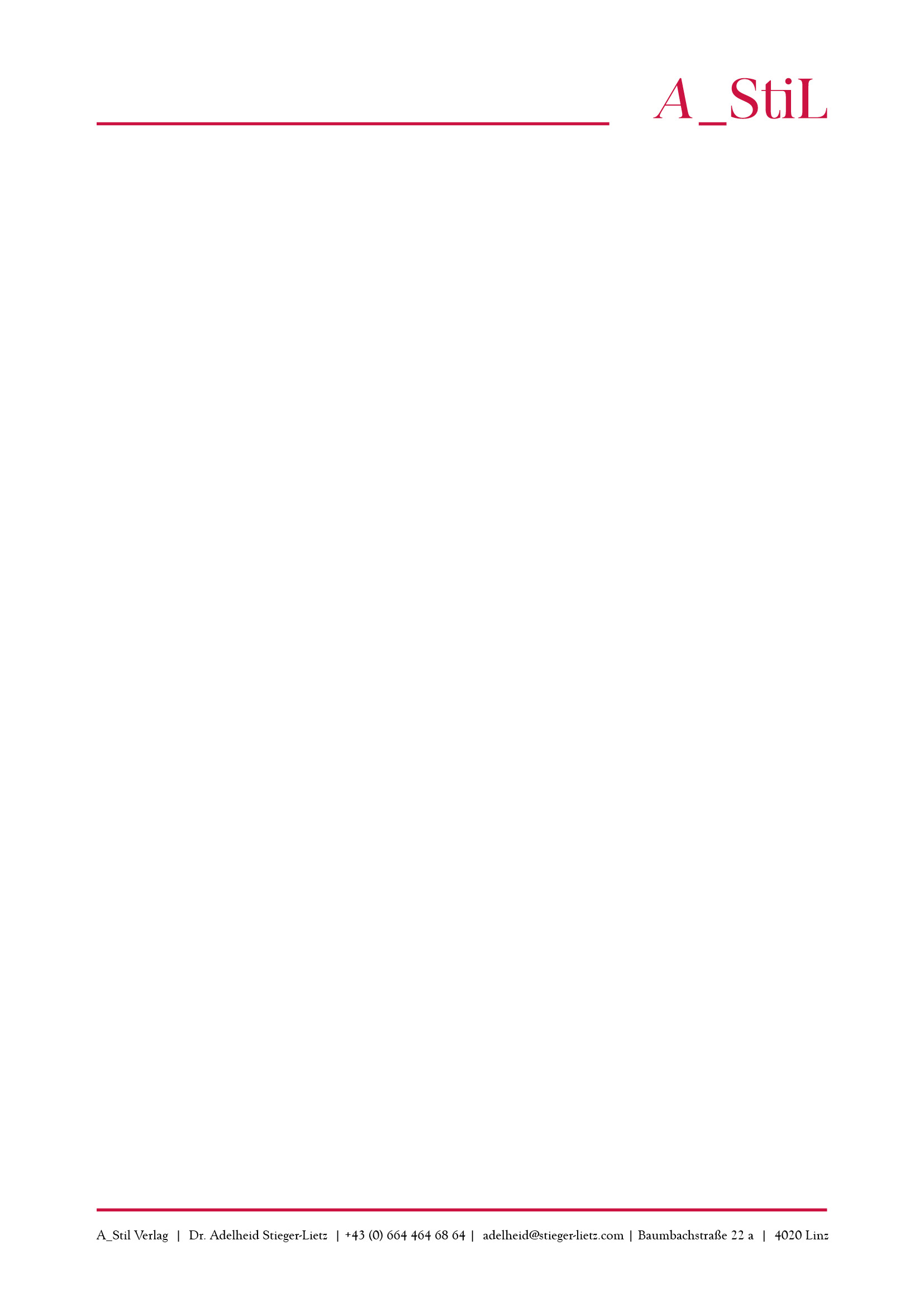 